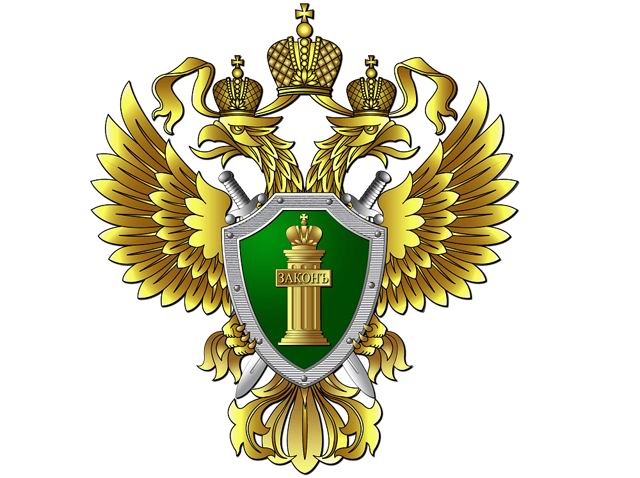 ПРОКУРАТУРА ГОРОДА КРАСНОКАМСКА ПЕРМСКОГО КРАЯБуклет на тему «противодействие экстремистской деятельности».Противодействие экстремистской деятельности на современном этапе является актуальной проблемой, которая требует от органов прокуратуры принятия эффективных мер и согласованных действий, направленных на предупреждение и пресечение проявлений любых форм экстремизма.Слово экстремизм происходит от латинского «extremus» - «крайний», т.е. выходящий за какие-либо рамки, нормы. Современные ученые-юристы считают, что экстремизм – это противоправная деятельность которая причиняет или может причинить существенный вред основам конституционного строя или конституционным основам межличностных отношений.В целях защиты прав и свобод человека и гражданина, основ конституционного строя, обеспечения целостности и безопасности государства Федеральный закон «О противодействии экстремистской деятельности» определил не только правовые и организационные основы противодействия экстремистской деятельности, но и установил ответственность за ее осуществление. Однако одного установления и привлечения к ответственности виновных лиц не достаточною Другой важнейшей составляющей противодействия экстремизму является сохранение духовного здоровья нации от указанных вредоносных идей, распространяемых посредством различного рода публикаций. Прокуратурой города проблеме экстремизма в молодежной среде уделяется особое внимание, поскольку именно эту категорию граждан больше всего и рассчитывают экстремистски настроенные лица, организации и объединения, поскольку молодежь больше всего подвержена негативному влиянию деструктивных течений.  В случае обнаружения нарушений указанных в данной памятке Вы можете обратиться в прокуратуру города по адресу: ул. Калинина, д. 5, г. Краснокамск, либо по телефону: 8(34273)4-23-44, 4-21-91. Буклет выпущен в рамках программы правового просвещения и деятельности прокуратуры города по разъяснению законодательства.